Publicado en España el 23/11/2022 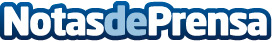 El listado más completo de contactos y teléfonos de empresasLudico Bussiness dispone del listado más completo de contactos y teléfonos de empresas para que el usuario pueda llamar a sus equipos de atención al cliente y resolver todas sus dudas. Por otro lado, el equipo humano de estos directorios dispone de un servicio para poner en contacto al interesado directamente con la compañía que necesiteDatos de contacto:Christian Redondo640264928Nota de prensa publicada en: https://www.notasdeprensa.es/el-listado-mas-completo-de-contactos-y Categorias: Comunicación Marketing Sociedad E-Commerce http://www.notasdeprensa.es